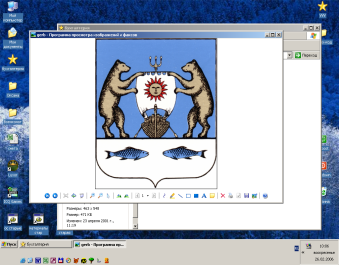                                               Российская ФедерацияНовгородская область Новгородский муниципальный районАдминистрация Савинского сельского поселенияПОСТАНОВЛЕНИЕ         от 21.10.2019  №   944                              д. СавиноО внесении изменений в муниципальную Программу Савинского сельского поселения «Устойчивое развитие территории Савинского сельского поселения на 2018-2020 годы» В соответствии с Федеральным законом о 06.10.2003 №131-ФЗ «Об общих принципах организации местного самоуправления в Российской Федерации», Уставом Савинского сельского поселения, Постановлением администрации Савинского сельского поселения от 18.02.2015 г. №60 «Об утверждении Порядка принятия решений о разработке муниципальных программ Савинского сельского поселения, их формирования и реализации»ПОСТАНОВЛЯЮ:1.Внести в муниципальную программу Савинского сельского поселения «Устойчивое развитие территории Савинского сельского поселения на 2018-2020 годы» утвержденную Постановлением Администрации Савинского сельского поселения №1011 от 22.12.2017 г. следующие изменения:1.1 В паспорте Программы:1.1.1 «пункте 5 Цели, задачи и целевые показатели муниципальной программы изложить в следующей редакции: 1.1.2. пункт 7 «Объемы и источники финансирования муниципальной программы в целом и по годам реализации (тыс. руб.) изложить в следующей редакции:          1.2 Мероприятия муниципальной программы ««Устойчивое развитие территории Савинского сельского поселения на 2018-2020 годы» изложить в прилагаемой редакции. 2.Опубликовать настоящее постановление в периодическом печатном издании «Cавинский вестник» и на официальном сайте в сети «Интернет» по адресу: www.savinoadm.ru в разделе «Программы» подраздел «Целевые»Заместитель Главы Администрации                                         В.В.Прокофьева .Приложение №1 к муниципальной программе «Устойчивое развитие территории Савинского сельского поселения на 2018-2020 годы» V. Мероприятия муниципальной программы«Устойчивое развитие территории Савинского сельского поселения на 2018-2020 годы»№ п/пЦели, задачи муниципальной программы, наименование и единица измерения целевого показателяЦели, задачи муниципальной программы, наименование и единица измерения целевого показателяЦели, задачи муниципальной программы, наименование и единица измерения целевого показателяЦели, задачи муниципальной программы, наименование и единица измерения целевого показателяЗначение целевого показателя по годамЗначение целевого показателя по годамЗначение целевого показателя по годамЗначение целевого показателя по годамЗначение целевого показателя по годамЗначение целевого показателя по годамЗначение целевого показателя по годамЗначение целевого показателя по годам№ п/пЦели, задачи муниципальной программы, наименование и единица измерения целевого показателяЦели, задачи муниципальной программы, наименование и единица измерения целевого показателяЦели, задачи муниципальной программы, наименование и единица измерения целевого показателяЦели, задачи муниципальной программы, наименование и единица измерения целевого показателя2018201820182018201920202020202012222333345551Цель 1. Повышение уровня и качества жизни сельского населения путем создания комфортных и безопасных условий жизнедеятельности в Савинском сельском поселенииЦель 1. Повышение уровня и качества жизни сельского населения путем создания комфортных и безопасных условий жизнедеятельности в Савинском сельском поселенииЦель 1. Повышение уровня и качества жизни сельского населения путем создания комфортных и безопасных условий жизнедеятельности в Савинском сельском поселенииЦель 1. Повышение уровня и качества жизни сельского населения путем создания комфортных и безопасных условий жизнедеятельности в Савинском сельском поселенииЦель 1. Повышение уровня и качества жизни сельского населения путем создания комфортных и безопасных условий жизнедеятельности в Савинском сельском поселенииЦель 1. Повышение уровня и качества жизни сельского населения путем создания комфортных и безопасных условий жизнедеятельности в Савинском сельском поселенииЦель 1. Повышение уровня и качества жизни сельского населения путем создания комфортных и безопасных условий жизнедеятельности в Савинском сельском поселенииЦель 1. Повышение уровня и качества жизни сельского населения путем создания комфортных и безопасных условий жизнедеятельности в Савинском сельском поселенииЦель 1. Повышение уровня и качества жизни сельского населения путем создания комфортных и безопасных условий жизнедеятельности в Савинском сельском поселенииЦель 1. Повышение уровня и качества жизни сельского населения путем создания комфортных и безопасных условий жизнедеятельности в Савинском сельском поселенииЦель 1. Повышение уровня и качества жизни сельского населения путем создания комфортных и безопасных условий жизнедеятельности в Савинском сельском поселенииЦель 1. Повышение уровня и качества жизни сельского населения путем создания комфортных и безопасных условий жизнедеятельности в Савинском сельском поселенииЗадача 1. Обеспечение сохранности и развития автомобильных дорог, улучшение их технического состояния, обеспечение безопасности движения автотранспортных средствЗадача 1. Обеспечение сохранности и развития автомобильных дорог, улучшение их технического состояния, обеспечение безопасности движения автотранспортных средствЗадача 1. Обеспечение сохранности и развития автомобильных дорог, улучшение их технического состояния, обеспечение безопасности движения автотранспортных средствЗадача 1. Обеспечение сохранности и развития автомобильных дорог, улучшение их технического состояния, обеспечение безопасности движения автотранспортных средствЗадача 1. Обеспечение сохранности и развития автомобильных дорог, улучшение их технического состояния, обеспечение безопасности движения автотранспортных средствЗадача 1. Обеспечение сохранности и развития автомобильных дорог, улучшение их технического состояния, обеспечение безопасности движения автотранспортных средствЗадача 1. Обеспечение сохранности и развития автомобильных дорог, улучшение их технического состояния, обеспечение безопасности движения автотранспортных средствЗадача 1. Обеспечение сохранности и развития автомобильных дорог, улучшение их технического состояния, обеспечение безопасности движения автотранспортных средствЗадача 1. Обеспечение сохранности и развития автомобильных дорог, улучшение их технического состояния, обеспечение безопасности движения автотранспортных средствЗадача 1. Обеспечение сохранности и развития автомобильных дорог, улучшение их технического состояния, обеспечение безопасности движения автотранспортных средствЗадача 1. Обеспечение сохранности и развития автомобильных дорог, улучшение их технического состояния, обеспечение безопасности движения автотранспортных средствЗадача 1. Обеспечение сохранности и развития автомобильных дорог, улучшение их технического состояния, обеспечение безопасности движения автотранспортных средств1.1.Содержание автомобильных дорог общего пользования местного значения в границах населенного пункта Савинского  сельского поселения: - протяженность дорог местного значения, охваченных мероприятиями по их содержанию, кмСодержание автомобильных дорог общего пользования местного значения в границах населенного пункта Савинского  сельского поселения: - протяженность дорог местного значения, охваченных мероприятиями по их содержанию, км110110110110110110153,5153,5153,5153,51.2Ремонт автомобильных дорог общего пользования местного значения в границах населенного пункта поселения: - протяженность дорог, охваченных ремонтными работами, кмРемонт автомобильных дорог общего пользования местного значения в границах населенного пункта поселения: - протяженность дорог, охваченных ремонтными работами, км10101010101012,912,912,9101.3Капитальный ремонт и ремонт автомобильных дорог общего пользования местного значения в границах населенного пункта, кмКапитальный ремонт и ремонт автомобильных дорог общего пользования местного значения в границах населенного пункта, км1,075811,075811,07581Задача 2. Благоустройство территорий населенных пунктов, улучшение их санитарного и экологического состояния для обеспечения достойного и комфортного проживания населенияЗадача 2. Благоустройство территорий населенных пунктов, улучшение их санитарного и экологического состояния для обеспечения достойного и комфортного проживания населенияЗадача 2. Благоустройство территорий населенных пунктов, улучшение их санитарного и экологического состояния для обеспечения достойного и комфортного проживания населенияЗадача 2. Благоустройство территорий населенных пунктов, улучшение их санитарного и экологического состояния для обеспечения достойного и комфортного проживания населенияЗадача 2. Благоустройство территорий населенных пунктов, улучшение их санитарного и экологического состояния для обеспечения достойного и комфортного проживания населенияЗадача 2. Благоустройство территорий населенных пунктов, улучшение их санитарного и экологического состояния для обеспечения достойного и комфортного проживания населенияЗадача 2. Благоустройство территорий населенных пунктов, улучшение их санитарного и экологического состояния для обеспечения достойного и комфортного проживания населенияЗадача 2. Благоустройство территорий населенных пунктов, улучшение их санитарного и экологического состояния для обеспечения достойного и комфортного проживания населенияЗадача 2. Благоустройство территорий населенных пунктов, улучшение их санитарного и экологического состояния для обеспечения достойного и комфортного проживания населенияЗадача 2. Благоустройство территорий населенных пунктов, улучшение их санитарного и экологического состояния для обеспечения достойного и комфортного проживания населенияЗадача 2. Благоустройство территорий населенных пунктов, улучшение их санитарного и экологического состояния для обеспечения достойного и комфортного проживания населенияЗадача 2. Благоустройство территорий населенных пунктов, улучшение их санитарного и экологического состояния для обеспечения достойного и комфортного проживания населения2.1Организация уличного освещения с использованием новых технологий - количество установленных светильников уличного освящения, шт.Организация уличного освещения с использованием новых технологий - количество установленных светильников уличного освящения, шт.Организация уличного освещения с использованием новых технологий - количество установленных светильников уличного освящения, шт.4040404088888850502.2.Озеленение территории поселения - окашивание территории, га -спил аварийных деревьев (кол-во)Озеленение территории поселения - окашивание территории, га -спил аварийных деревьев (кол-во)34.41134.41134.41134.41121.35521.35521.35534.41034.41034.4102.3Организация ритуальных услуг и содержание мест захоронения-строительство и обустройство  контейнерных площадок, шт-установка указателей, табличекОрганизация ритуальных услуг и содержание мест захоронения-строительство и обустройство  контейнерных площадок, шт-установка указателей, табличек181818181818181819-19-19-2.4Прочие мероприятия по благоустройству - организация по удалению и вывоза мусора, куб. м.Прочие мероприятия по благоустройству - организация по удалению и вывоза мусора, куб. м.10001000100010001000100010001000100010002.5Поддержка местных инициатив граждан, включенных в муниципальные программы развития территорий -Количество реализованных проектов местных инициатив граждан, проживающих в сельской местности, получивших поддержку, ед.Поддержка местных инициатив граждан, включенных в муниципальные программы развития территорий -Количество реализованных проектов местных инициатив граждан, проживающих в сельской местности, получивших поддержку, ед.22221112.6Поддержка местных инициатив граждан, включенных в муниципальные программы развития территорий -Количество реализованных проектов местных инициатив граждан, проживающих в сельской местности, получивших поддержку, ед.Поддержка местных инициатив граждан, включенных в муниципальные программы развития территорий -Количество реализованных проектов местных инициатив граждан, проживающих в сельской местности, получивших поддержку, ед.1113Задача 3. Грантовая поддержка  местных инициатив граждан, проживающих в сельской местности Задача 3. Грантовая поддержка  местных инициатив граждан, проживающих в сельской местности Задача 3. Грантовая поддержка  местных инициатив граждан, проживающих в сельской местности Задача 3. Грантовая поддержка  местных инициатив граждан, проживающих в сельской местности Задача 3. Грантовая поддержка  местных инициатив граждан, проживающих в сельской местности Задача 3. Грантовая поддержка  местных инициатив граждан, проживающих в сельской местности Задача 3. Грантовая поддержка  местных инициатив граждан, проживающих в сельской местности Задача 3. Грантовая поддержка  местных инициатив граждан, проживающих в сельской местности Задача 3. Грантовая поддержка  местных инициатив граждан, проживающих в сельской местности Задача 3. Грантовая поддержка  местных инициатив граждан, проживающих в сельской местности Задача 3. Грантовая поддержка  местных инициатив граждан, проживающих в сельской местности Задача 3. Грантовая поддержка  местных инициатив граждан, проживающих в сельской местности 3.1Создание и обустройство детской игровой площадки, шт.11111111100Задача 4. Повышение уровня комплексного обустройства населенных пунктов, расположенных в сельской местности, объектами социальной и инженерной инфраструктурыЗадача 4. Повышение уровня комплексного обустройства населенных пунктов, расположенных в сельской местности, объектами социальной и инженерной инфраструктурыЗадача 4. Повышение уровня комплексного обустройства населенных пунктов, расположенных в сельской местности, объектами социальной и инженерной инфраструктурыЗадача 4. Повышение уровня комплексного обустройства населенных пунктов, расположенных в сельской местности, объектами социальной и инженерной инфраструктурыЗадача 4. Повышение уровня комплексного обустройства населенных пунктов, расположенных в сельской местности, объектами социальной и инженерной инфраструктурыЗадача 4. Повышение уровня комплексного обустройства населенных пунктов, расположенных в сельской местности, объектами социальной и инженерной инфраструктурыЗадача 4. Повышение уровня комплексного обустройства населенных пунктов, расположенных в сельской местности, объектами социальной и инженерной инфраструктурыЗадача 4. Повышение уровня комплексного обустройства населенных пунктов, расположенных в сельской местности, объектами социальной и инженерной инфраструктурыЗадача 4. Повышение уровня комплексного обустройства населенных пунктов, расположенных в сельской местности, объектами социальной и инженерной инфраструктурыЗадача 4. Повышение уровня комплексного обустройства населенных пунктов, расположенных в сельской местности, объектами социальной и инженерной инфраструктурыЗадача 4. Повышение уровня комплексного обустройства населенных пунктов, расположенных в сельской местности, объектами социальной и инженерной инфраструктурыЗадача 4. Повышение уровня комплексного обустройства населенных пунктов, расположенных в сельской местности, объектами социальной и инженерной инфраструктуры4.1Ввод в действие учреждений культурно-досугового типа в сельской местности (мест)1821821821821824.2Разработка проектно-сметной документации на строительство сельского дома культуры в д.Новоселицы, в количестве_ ед._______111114.3Прирост сельского населения, обеспеченного учреждениями культурно-досугового типа, тыс.чел.1,61,6Задача 5.Развитие технологий электронного взаимодействия граждан и организаций, проживающих в сельской местности Задача 5.Развитие технологий электронного взаимодействия граждан и организаций, проживающих в сельской местности Задача 5.Развитие технологий электронного взаимодействия граждан и организаций, проживающих в сельской местности Задача 5.Развитие технологий электронного взаимодействия граждан и организаций, проживающих в сельской местности Задача 5.Развитие технологий электронного взаимодействия граждан и организаций, проживающих в сельской местности Задача 5.Развитие технологий электронного взаимодействия граждан и организаций, проживающих в сельской местности Задача 5.Развитие технологий электронного взаимодействия граждан и организаций, проживающих в сельской местности Задача 5.Развитие технологий электронного взаимодействия граждан и организаций, проживающих в сельской местности Задача 5.Развитие технологий электронного взаимодействия граждан и организаций, проживающих в сельской местности Задача 5.Развитие технологий электронного взаимодействия граждан и организаций, проживающих в сельской местности Задача 5.Развитие технологий электронного взаимодействия граждан и организаций, проживающих в сельской местности Задача 5.Развитие технологий электронного взаимодействия граждан и организаций, проживающих в сельской местности 5.1Доля сотрудников администрации Савинского сельского поселения подключенных к единой коммуникационной сети, %,%50505.2Доля сотрудников подведомственных учреждений Савинского сельского поселения подключенных к единой коммуникационной сети, %%50505.3Создание условий для получения гражданами и организациями информации в электронном виде,%%5050годОбъем финансирования (тыс.руб.)Объем финансирования (тыс.руб.)Объем финансирования (тыс.руб.)Объем финансирования (тыс.руб.)Объем финансирования (тыс.руб.)годИсточникиИсточникиИсточникиИсточникиИсточникигодФедеральный бюджетОбластной бюджетместный бюджетВнебюджетные средстваВСЕГО2018 8 859,0021 508,8030 367,80201925 531,46824 081,7049 613,16820205 500,0015 393,2020 893,20Всего39 890,46860 983,70100 874,168№ п/пНаименованиемероприятияИсполнительСрок реализацииЦелевой показательЦелевой показательИсточникфинансированияИсточникфинансированияОбъем финансирования (тыс. руб.)Объем финансирования (тыс. руб.)Объем финансирования (тыс. руб.)Объем финансирования (тыс. руб.)Объем финансирования (тыс. руб.)Объем финансирования (тыс. руб.)№ п/пНаименованиемероприятияИсполнительСрок реализацииЦелевой показательЦелевой показательИсточникфинансированияИсточникфинансирования201820182019201920202020123455667788991Задача 1.  Обеспечение сохранности и развития автомобильных дорог, улучшение их технического состояния, обеспечение безопасности движения автотранспортных средствЗадача 1.  Обеспечение сохранности и развития автомобильных дорог, улучшение их технического состояния, обеспечение безопасности движения автотранспортных средствЗадача 1.  Обеспечение сохранности и развития автомобильных дорог, улучшение их технического состояния, обеспечение безопасности движения автотранспортных средствЗадача 1.  Обеспечение сохранности и развития автомобильных дорог, улучшение их технического состояния, обеспечение безопасности движения автотранспортных средствЗадача 1.  Обеспечение сохранности и развития автомобильных дорог, улучшение их технического состояния, обеспечение безопасности движения автотранспортных средствЗадача 1.  Обеспечение сохранности и развития автомобильных дорог, улучшение их технического состояния, обеспечение безопасности движения автотранспортных средствЗадача 1.  Обеспечение сохранности и развития автомобильных дорог, улучшение их технического состояния, обеспечение безопасности движения автотранспортных средствЗадача 1.  Обеспечение сохранности и развития автомобильных дорог, улучшение их технического состояния, обеспечение безопасности движения автотранспортных средствЗадача 1.  Обеспечение сохранности и развития автомобильных дорог, улучшение их технического состояния, обеспечение безопасности движения автотранспортных средствЗадача 1.  Обеспечение сохранности и развития автомобильных дорог, улучшение их технического состояния, обеспечение безопасности движения автотранспортных средствЗадача 1.  Обеспечение сохранности и развития автомобильных дорог, улучшение их технического состояния, обеспечение безопасности движения автотранспортных средствЗадача 1.  Обеспечение сохранности и развития автомобильных дорог, улучшение их технического состояния, обеспечение безопасности движения автотранспортных средствЗадача 1.  Обеспечение сохранности и развития автомобильных дорог, улучшение их технического состояния, обеспечение безопасности движения автотранспортных средств1.1Содержание автомобильных дорог общего пользования местного значения в границах Савинское сельское поселение2018-20201.1.1.1.Местный бюджетМестный бюджет4 203,304 203,304467,704467,704467,703 507,601.2Ремонт автомобильных дорог общего пользования местного значения в границах населенного пункта 2018 г. д.Божонка ул.Дачная д.Новоселицы пер.Зеленый, д.Плашкино ул.Дорожников, д.Пятница ул.Загородная, д.Рышево ул.Заречная, д.Волотово ул.Дорожная, д.Зарелье ул.Теннистая, д.Хутынь ул.Аренского, ул.Мирная, ул.Стрелковая, ул.Весенняя, д.Волынь (от вышки сот. связи направо), д.Шолохово ул.Семейная, д.Пахотная Горка (проезды), д.Волынь (ремонт проездов протяженностью 280 п.м.) 2019 г.п.Ситно ул.Мира,д.Дубровка ул.Чудинская, д.Кирилловка ул.Береговая, д.Волотово ул.Дорожная, д. Кирилловское Сельцо ул.Строителей, д.Божонка ул.Молодежная,д.Божонка пер.Зеленый, Божонка ул.Дачная, д.Новоселицы пер.Земляничный, д.Новоселицы ул.Речная,д.Любитово пер.Мстинский д.Новая Деревня ул.Заречная, д.Хутынь ул. Раздольная,д.Зарелье ул.Озерная, д.Зарелье ул.Дальняя, д.Рышево ул.Зеленая, д.Божонка ул.Береговая.Реализация приоритетного проекта «Дорога к дому»-Новоселицы ул.Школьная, -д.Савино, ул.Центральная, - д.Хутынь ул.Волховская, -д.Хутынь  ул.Павлова,Савинское сельское поселение2018-20201.21.2Местный бюджетМестный бюджет366,60366,60791,70791,70791,70290,01.2Ремонт автомобильных дорог общего пользования местного значения в границах населенного пункта 2018 г. д.Божонка ул.Дачная д.Новоселицы пер.Зеленый, д.Плашкино ул.Дорожников, д.Пятница ул.Загородная, д.Рышево ул.Заречная, д.Волотово ул.Дорожная, д.Зарелье ул.Теннистая, д.Хутынь ул.Аренского, ул.Мирная, ул.Стрелковая, ул.Весенняя, д.Волынь (от вышки сот. связи направо), д.Шолохово ул.Семейная, д.Пахотная Горка (проезды), д.Волынь (ремонт проездов протяженностью 280 п.м.) 2019 г.п.Ситно ул.Мира,д.Дубровка ул.Чудинская, д.Кирилловка ул.Береговая, д.Волотово ул.Дорожная, д. Кирилловское Сельцо ул.Строителей, д.Божонка ул.Молодежная,д.Божонка пер.Зеленый, Божонка ул.Дачная, д.Новоселицы пер.Земляничный, д.Новоселицы ул.Речная,д.Любитово пер.Мстинский д.Новая Деревня ул.Заречная, д.Хутынь ул. Раздольная,д.Зарелье ул.Озерная, д.Зарелье ул.Дальняя, д.Рышево ул.Зеленая, д.Божонка ул.Береговая.Реализация приоритетного проекта «Дорога к дому»-Новоселицы ул.Школьная, -д.Савино, ул.Центральная, - д.Хутынь ул.Волховская, -д.Хутынь  ул.Павлова,Савинское сельское поселение2018-20201.21.2Областной бюджетОбластной бюджет5068,005068,0011000,011000,011000,05500,001.2Ремонт автомобильных дорог общего пользования местного значения в границах населенного пункта 2018 г. д.Божонка ул.Дачная д.Новоселицы пер.Зеленый, д.Плашкино ул.Дорожников, д.Пятница ул.Загородная, д.Рышево ул.Заречная, д.Волотово ул.Дорожная, д.Зарелье ул.Теннистая, д.Хутынь ул.Аренского, ул.Мирная, ул.Стрелковая, ул.Весенняя, д.Волынь (от вышки сот. связи направо), д.Шолохово ул.Семейная, д.Пахотная Горка (проезды), д.Волынь (ремонт проездов протяженностью 280 п.м.) 2019 г.п.Ситно ул.Мира,д.Дубровка ул.Чудинская, д.Кирилловка ул.Береговая, д.Волотово ул.Дорожная, д. Кирилловское Сельцо ул.Строителей, д.Божонка ул.Молодежная,д.Божонка пер.Зеленый, Божонка ул.Дачная, д.Новоселицы пер.Земляничный, д.Новоселицы ул.Речная,д.Любитово пер.Мстинский д.Новая Деревня ул.Заречная, д.Хутынь ул. Раздольная,д.Зарелье ул.Озерная, д.Зарелье ул.Дальняя, д.Рышево ул.Зеленая, д.Божонка ул.Береговая.Реализация приоритетного проекта «Дорога к дому»-Новоселицы ул.Школьная, -д.Савино, ул.Центральная, - д.Хутынь ул.Волховская, -д.Хутынь  ул.Павлова,Савинское сельское поселение2018-20201.21.21.2Ремонт автомобильных дорог общего пользования местного значения в границах населенного пункта 2018 г. д.Божонка ул.Дачная д.Новоселицы пер.Зеленый, д.Плашкино ул.Дорожников, д.Пятница ул.Загородная, д.Рышево ул.Заречная, д.Волотово ул.Дорожная, д.Зарелье ул.Теннистая, д.Хутынь ул.Аренского, ул.Мирная, ул.Стрелковая, ул.Весенняя, д.Волынь (от вышки сот. связи направо), д.Шолохово ул.Семейная, д.Пахотная Горка (проезды), д.Волынь (ремонт проездов протяженностью 280 п.м.) 2019 г.п.Ситно ул.Мира,д.Дубровка ул.Чудинская, д.Кирилловка ул.Береговая, д.Волотово ул.Дорожная, д. Кирилловское Сельцо ул.Строителей, д.Божонка ул.Молодежная,д.Божонка пер.Зеленый, Божонка ул.Дачная, д.Новоселицы пер.Земляничный, д.Новоселицы ул.Речная,д.Любитово пер.Мстинский д.Новая Деревня ул.Заречная, д.Хутынь ул. Раздольная,д.Зарелье ул.Озерная, д.Зарелье ул.Дальняя, д.Рышево ул.Зеленая, д.Божонка ул.Береговая.Реализация приоритетного проекта «Дорога к дому»-Новоселицы ул.Школьная, -д.Савино, ул.Центральная, - д.Хутынь ул.Волховская, -д.Хутынь  ул.Павлова,Савинское сельское поселение2018-20201.21.21.3Капитальный ремонт и ремонт автомобильных дорог общего пользования местного значения в границах населенных пунктов Савинское сельское поселение2018-20201.31.3Местный бюджетМестный бюджет2100,002100,002000,02000,02000,05000,001.3Капитальный ремонт и ремонт автомобильных дорог общего пользования местного значения в границах населенных пунктов	Капитальный ремонт части ул.Преображенская д.Шолохово с устройством остановочного пунктаСавинское сельское поселение20181.31.3Местный бюджетМестный бюджет20,6020,600,000,000,000,01.3Капитальный ремонт и ремонт автомобильных дорог общего пользования местного значения в границах населенных пунктов	Капитальный ремонт части ул.Преображенская д.Шолохово с устройством остановочного пунктаСавинское сельское поселение20181.31.3Областной бюджетОбластной бюджет391,50391,500,000,000,000,001.3Капитальный ремонт и ремонт автомобильных дорог общего пользования местного значения в границах населенных пунктов Ремонт автомобильных дорог общего пользования местного значения в границах населенного пункта д.Волынь (ремонт проездов протяженностью 780 п.м.,910 п.м,1200 п.м.)Савинское сельское поселение20181.31.3Местный бюджетМестный бюджет327,90327,900,000,000,000,001.3Капитальный ремонт и ремонт автомобильных дорог общего пользования местного значения в границах населенных пунктов Ремонт автомобильных дорог общего пользования местного значения в границах населенного пункта д.Волынь (ремонт проездов протяженностью 780 п.м.,910 п.м,1200 п.м.)Савинское сельское поселение20181.31.3Областной бюджетОбластной бюджет3 108,503 108,500,000,000,000,001.3Капитальный ремонт и ремонт автомобильных дорог общего пользования местного значения в границах населенного пункта д. Шолохово ул.Березовая, д..Шолохово ул. Молодежная д.Шолохово ул.Центральная,д.Шолохово ул.Кирилловская,д.Шолохово Городская, д.Шолохово ул.Южная, д.Зарелье ул.Радужная, д.Зарелье ул.ВасильковаяСавинское сельское поселение20191.31.3Местный бюджет Местный бюджет 0,000,00137,50137,50137,500,001.3Капитальный ремонт и ремонт автомобильных дорог общего пользования местного значения в границах населенного пункта д. Шолохово ул.Березовая, д..Шолохово ул. Молодежная д.Шолохово ул.Центральная,д.Шолохово ул.Кирилловская,д.Шолохово Городская, д.Шолохово ул.Южная, д.Зарелье ул.Радужная, д.Зарелье ул.ВасильковаяСавинское сельское поселение20191.31.3Областной бюджет Областной бюджет 0,000,0013600,0013600,0013600,000,00Задача 2. Благоустройство территорий населенных пунктов, улучшение их санитарного и экологического состояния для обеспечения достойного и комфортного проживания населенияЗадача 2. Благоустройство территорий населенных пунктов, улучшение их санитарного и экологического состояния для обеспечения достойного и комфортного проживания населенияЗадача 2. Благоустройство территорий населенных пунктов, улучшение их санитарного и экологического состояния для обеспечения достойного и комфортного проживания населенияЗадача 2. Благоустройство территорий населенных пунктов, улучшение их санитарного и экологического состояния для обеспечения достойного и комфортного проживания населенияЗадача 2. Благоустройство территорий населенных пунктов, улучшение их санитарного и экологического состояния для обеспечения достойного и комфортного проживания населенияЗадача 2. Благоустройство территорий населенных пунктов, улучшение их санитарного и экологического состояния для обеспечения достойного и комфортного проживания населенияЗадача 2. Благоустройство территорий населенных пунктов, улучшение их санитарного и экологического состояния для обеспечения достойного и комфортного проживания населенияЗадача 2. Благоустройство территорий населенных пунктов, улучшение их санитарного и экологического состояния для обеспечения достойного и комфортного проживания населенияЗадача 2. Благоустройство территорий населенных пунктов, улучшение их санитарного и экологического состояния для обеспечения достойного и комфортного проживания населенияЗадача 2. Благоустройство территорий населенных пунктов, улучшение их санитарного и экологического состояния для обеспечения достойного и комфортного проживания населенияЗадача 2. Благоустройство территорий населенных пунктов, улучшение их санитарного и экологического состояния для обеспечения достойного и комфортного проживания населенияЗадача 2. Благоустройство территорий населенных пунктов, улучшение их санитарного и экологического состояния для обеспечения достойного и комфортного проживания населенияЗадача 2. Благоустройство территорий населенных пунктов, улучшение их санитарного и экологического состояния для обеспечения достойного и комфортного проживания населения2.1Организация уличного освещения с использованием новых технологий- оплата коммунальных услуг за организацию уличного освещения, -содержание и ремонт уличного освещенияСавинское сельское поселение2018-20202.1.2.1.Местный бюджетМестный бюджет11 226,70 11 226,70 12 000,012 000,05 125,505 125,502.2Мероприятия по озеленение территории поселения (удаление аварийных деревьев, окос территории, расчистка кустарника)Савинское сельское поселение2018-20202.2.2.2.Местный бюджетМестный бюджет1 081,801 081,801300,01300,0800,0800,02.3Организация ритуальных услуг и содержание мест захороненияСавинское сельское поселение2018-20202.32.3Местный бюджетМестный бюджет183,90183,90401,0401,0200,0200,02.4Прочие мероприятия по благоустройству- ликвидация несанкционированных свалок;-прочистка (устройство) водоотводных канав; -ремонт детских площадокСавинское сельское поселение2018-20202.4.2.4.Местный бюджетМестный бюджет1 408,101 408,10794,0794,0470,10470,102.5Поддержка местных инициатив граждан, включенных в муниципальные программы развития территорий -Изготовление и установка малого игрового комплекса и «грибка» (навес над песочницей) д.Савино, ул.Центральная ТОС «Содружество»;-Изготовление и установка беседки из металлических конструкци на детской площадке д.Савино, ул.Центральная ТОС «Дружба»Савинское сельское поселение20182.52.5Областной бюджетОбластной бюджет108,30108,300,00,00,000,002.5Поддержка местных инициатив граждан, включенных в муниципальные программы развития территорий -Изготовление и установка малого игрового комплекса и «грибка» (навес над песочницей) д.Савино, ул.Центральная ТОС «Содружество»;-Изготовление и установка беседки из металлических конструкци на детской площадке д.Савино, ул.Центральная ТОС «Дружба»Савинское сельское поселение20182.52.5Местный бюджетМестный бюджет12,4012,400,00,00,00,02.5Поддержка местных инициатив граждан, включенных в муниципальные программы развития территорий -Приобретение и установка  элементов детской игровой площадкиТОС «Слутка» МКД №36 и №38Савинское сельское поселение20192.52.5Местный бюджетМестный бюджет0,000,0014,014,00,00,02.5Поддержка местных инициатив граждан, включенных в муниципальные программы развития территорий -Приобретение и установка  элементов детской игровой площадкиТОС «Слутка» МКД №36 и №38Савинское сельское поселение20192.52.5Областной бюджетОбластной бюджет0,000,0051,46851,4680,00,02.6Поддержка местных инициатив граждан, включенных в муниципальные программы развития территорий -Создание и благоустройство территории Сквер «Победы» по адресу д.Савино ул.ШкольнаяСавинское сельское поселение20192.62.6Местный бюджетМестный бюджет0,00,01141,01141,00,00,02.6Поддержка местных инициатив граждан, включенных в муниципальные программы развития территорий -Создание и благоустройство территории Сквер «Победы» по адресу д.Савино ул.ШкольнаяСавинское сельское поселение20192.62.6Областной бюджетОбластной бюджет0,00,0700,0700,00,00,0Задача 3.  Грантовая поддержка  местных инициатив граждан, проживающих в сельской местностиЗадача 3.  Грантовая поддержка  местных инициатив граждан, проживающих в сельской местностиЗадача 3.  Грантовая поддержка  местных инициатив граждан, проживающих в сельской местностиЗадача 3.  Грантовая поддержка  местных инициатив граждан, проживающих в сельской местностиЗадача 3.  Грантовая поддержка  местных инициатив граждан, проживающих в сельской местностиЗадача 3.  Грантовая поддержка  местных инициатив граждан, проживающих в сельской местностиЗадача 3.  Грантовая поддержка  местных инициатив граждан, проживающих в сельской местностиЗадача 3.  Грантовая поддержка  местных инициатив граждан, проживающих в сельской местностиЗадача 3.  Грантовая поддержка  местных инициатив граждан, проживающих в сельской местностиЗадача 3.  Грантовая поддержка  местных инициатив граждан, проживающих в сельской местностиЗадача 3.  Грантовая поддержка  местных инициатив граждан, проживающих в сельской местностиЗадача 3.  Грантовая поддержка  местных инициатив граждан, проживающих в сельской местностиЗадача 3.  Грантовая поддержка  местных инициатив граждан, проживающих в сельской местности3.1Создание и обустройство детской игровой площадки д.НовоселицыСавинское сельское поселение20183.1.3.1.Местный бюджетМестный бюджет104,70104,700,000,000,000,003.1Создание и обустройство детской игровой площадки д.НовоселицыСавинское сельское поселение20183.1.3.1.Областной бюджетОбластной бюджет182,70182,700,000,000,000,003.1Создание и обустройство детской игровой площадки д.НовоселицыСавинское сельское поселение20183.1.3.1.Федеральный бюджетФедеральный бюджет0,000,000,000,000,000,003.1Создание и обустройство детской игровой площадки д.НовоселицыСавинское сельское поселение20183.1.3.1.Внебюджетные источникиВнебюджетные источники0,000,000,000,000,000,003.2Создание и обустройство спортивной  площадки д.СавиноСавинское сельское поселение20193.13.1Федеральный бюджетФедеральный бюджет0,000,000,000,000,000,003.2Создание и обустройство спортивной  площадки д.СавиноСавинское сельское поселение20193.13.1Областной бюджетОбластной бюджет0,000,00180,00180,000,000,003.2Создание и обустройство спортивной  площадки д.СавиноСавинское сельское поселение20193.13.1Местный бюджетМестный бюджет0,000,00107,00107,000,000,003.2Создание и обустройство спортивной  площадки д.СавиноСавинское сельское поселение20193.13.1Внебюджетные источникиВнебюджетные источники0,000,000,000,000,000,003.3Создание и обустройство детской игровой площадки д.СлуткаСавинское сельское поселение20203.13.1Федеральный бюджетФедеральный бюджет0,000,000,000,000,000,003.3Создание и обустройство детской игровой площадки д.СлуткаСавинское сельское поселение20203.13.1Областной бюджетОбластной бюджет0,000,000,000,000,000,003.3Создание и обустройство детской игровой площадки д.СлуткаСавинское сельское поселение20203.13.1Местный бюджетМестный бюджет0,000,000,000,000,000,003.3Создание и обустройство детской игровой площадки д.СлуткаСавинское сельское поселение20203.13.1Внебюджетные источникиВнебюджетные источники0,000,000,000,000,000,00Задача 4. Повышение уровня комплексного обустройства населенных пунктов, расположенных в сельской местности, объектами социальной и инженерной инфраструктурыЗадача 4. Повышение уровня комплексного обустройства населенных пунктов, расположенных в сельской местности, объектами социальной и инженерной инфраструктурыЗадача 4. Повышение уровня комплексного обустройства населенных пунктов, расположенных в сельской местности, объектами социальной и инженерной инфраструктурыЗадача 4. Повышение уровня комплексного обустройства населенных пунктов, расположенных в сельской местности, объектами социальной и инженерной инфраструктурыЗадача 4. Повышение уровня комплексного обустройства населенных пунктов, расположенных в сельской местности, объектами социальной и инженерной инфраструктурыЗадача 4. Повышение уровня комплексного обустройства населенных пунктов, расположенных в сельской местности, объектами социальной и инженерной инфраструктурыЗадача 4. Повышение уровня комплексного обустройства населенных пунктов, расположенных в сельской местности, объектами социальной и инженерной инфраструктурыЗадача 4. Повышение уровня комплексного обустройства населенных пунктов, расположенных в сельской местности, объектами социальной и инженерной инфраструктурыЗадача 4. Повышение уровня комплексного обустройства населенных пунктов, расположенных в сельской местности, объектами социальной и инженерной инфраструктурыЗадача 4. Повышение уровня комплексного обустройства населенных пунктов, расположенных в сельской местности, объектами социальной и инженерной инфраструктурыЗадача 4. Повышение уровня комплексного обустройства населенных пунктов, расположенных в сельской местности, объектами социальной и инженерной инфраструктурыЗадача 4. Повышение уровня комплексного обустройства населенных пунктов, расположенных в сельской местности, объектами социальной и инженерной инфраструктурыЗадача 4. Повышение уровня комплексного обустройства населенных пунктов, расположенных в сельской местности, объектами социальной и инженерной инфраструктуры4.1Разработка проектно-сметной документации по объекту: «Сельский Дома культуры  на 182 места по адресу: д.Новоселицы, л.Центральная, д.110 «Г» Савинское сельское поселение2018-20204.1-4.34.1-4.3Местный бюджетМестный бюджет472,80472,80927,80927,800,000,004.2Строительство Дома Культуры на 182 места д.Новоселицы, ул.Центральная, д.110 «Г» Савинское сельское поселение    20204.1-4.34.1-4.3Местный бюджетМестный бюджетЗадача 5.Развитие технологий электронного взаимодействия граждан и организаций, проживающих в сельской местностиЗадача 5.Развитие технологий электронного взаимодействия граждан и организаций, проживающих в сельской местностиЗадача 5.Развитие технологий электронного взаимодействия граждан и организаций, проживающих в сельской местностиЗадача 5.Развитие технологий электронного взаимодействия граждан и организаций, проживающих в сельской местностиЗадача 5.Развитие технологий электронного взаимодействия граждан и организаций, проживающих в сельской местностиЗадача 5.Развитие технологий электронного взаимодействия граждан и организаций, проживающих в сельской местностиЗадача 5.Развитие технологий электронного взаимодействия граждан и организаций, проживающих в сельской местностиЗадача 5.Развитие технологий электронного взаимодействия граждан и организаций, проживающих в сельской местностиЗадача 5.Развитие технологий электронного взаимодействия граждан и организаций, проживающих в сельской местностиЗадача 5.Развитие технологий электронного взаимодействия граждан и организаций, проживающих в сельской местностиЗадача 5.Развитие технологий электронного взаимодействия граждан и организаций, проживающих в сельской местностиЗадача 5.Развитие технологий электронного взаимодействия граждан и организаций, проживающих в сельской местностиЗадача 5.Развитие технологий электронного взаимодействия граждан и организаций, проживающих в сельской местности5.1Развитие и поддержка системы электронного документооборота Савинское сельское поселение    2020    20205.1-5.35.1-5.3Местный бюджетМестный бюджетФедеральныйбюджетФедеральныйбюджет0,000,000,000,000,000,00Областной бюджетОбластной бюджет8 859,008 859,0025 531,46825 531,4685 500,005 500,00Местный бюджетМестный бюджет21 508,8021 508,8024 081,7024 081,7015 393,2015 393,20ИТОГО30 367,8030 367,8049 613,16849 613,16820 893,2020 893,20